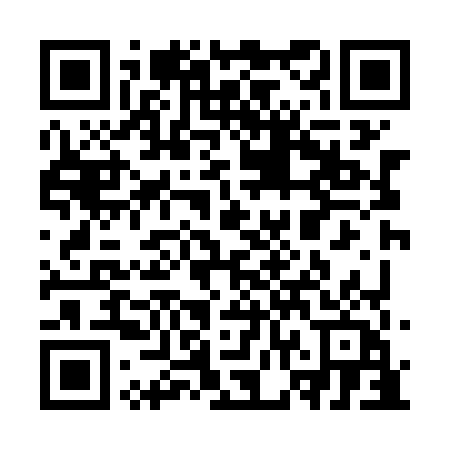 Prayer times for Cap-Saint-Ignace, Quebec, CanadaWed 1 May 2024 - Fri 31 May 2024High Latitude Method: Angle Based RulePrayer Calculation Method: Islamic Society of North AmericaAsar Calculation Method: HanafiPrayer times provided by https://www.salahtimes.comDateDayFajrSunriseDhuhrAsrMaghribIsha1Wed3:455:2512:395:417:539:342Thu3:435:2412:395:427:559:363Fri3:415:2212:395:437:569:384Sat3:395:2112:395:447:579:405Sun3:375:1912:395:457:599:426Mon3:355:1812:385:468:009:437Tue3:325:1612:385:468:019:458Wed3:305:1512:385:478:039:479Thu3:285:1312:385:488:049:4910Fri3:265:1212:385:498:059:5111Sat3:245:1112:385:498:069:5312Sun3:225:0912:385:508:089:5513Mon3:205:0812:385:518:099:5714Tue3:185:0712:385:528:109:5915Wed3:165:0612:385:528:1110:0116Thu3:145:0412:385:538:1310:0317Fri3:125:0312:385:548:1410:0518Sat3:105:0212:385:558:1510:0719Sun3:095:0112:385:558:1610:0920Mon3:075:0012:385:568:1710:1121Tue3:054:5912:395:578:1910:1322Wed3:034:5812:395:578:2010:1523Thu3:024:5712:395:588:2110:1724Fri3:004:5612:395:598:2210:1925Sat2:584:5512:395:598:2310:2026Sun2:574:5412:396:008:2410:2227Mon2:554:5412:396:008:2510:2428Tue2:544:5312:396:018:2610:2629Wed2:524:5212:396:028:2710:2730Thu2:514:5112:406:028:2810:2931Fri2:504:5112:406:038:2910:31